ЗАКОНБРЯНСКОЙ ОБЛАСТИО ТРАНСПОРТНОМ НАЛОГЕПринятБрянской областной Думой24 октября 2002 годаСтатья 1. Настоящим Законом в соответствии с Федеральным законом от 24 июля 2002 года N 110-ФЗ "О внесении изменений и дополнений в часть вторую Налогового кодекса Российской Федерации и некоторые другие акты законодательства Российской Федерации" на территории Брянской области вводится транспортный налог.Статья 2. Установить налоговые ставки по транспортному налогу в зависимости от мощности двигателя, тяги реактивного двигателя или валовой вместимости транспортного средства в расчете на одну лошадиную силу мощности двигателя транспортного средства, один килограмм силы тяги реактивного двигателя, одну регистровую тонну, одну единицу валовой вместимости транспортного средства или одну единицу транспортного средства в следующих размерах:(в ред. Закона Брянской области от 29.11.2019 N 100-З)(статья 2 в ред. Закона Брянской области от 29.10.2018 N 89-З)Статья 3. Льготы по транспортному налогу(в ред. Закона Брянской области от 12.11.2004 N 69-З)1. Освободить от уплаты транспортного налога:1) Героев Советского Союза, Героев Российской Федерации, Героев Социалистического Труда, граждан, награжденных орденом Славы трех степеней, орденом Трудовой Славы трех степеней, Почетных граждан Брянской области;2) исключен. - Закон Брянской области от 05.06.2008 N 42-З;3) исключен с 1 января 2019 года. - Закон Брянской области от 29.10.2018 N 89-З;4) исключен с 1 января 2022 года. - Закон Брянской области от 29.10.2021 N 91-З;5) исключен. - Закон Брянской области от 09.11.2011 N 115-З;6) исключен. - Закон Брянской области от 05.06.2008 N 42-З;7) участников, инвалидов Великой Отечественной войны и ветеранов боевых действий, имеющих автомобили легковые с мощностью двигателя до 150 л.с. (110,33 кВт) включительно, мотоциклы и мотороллеры с мощностью двигателя до 40 л.с. (29,42 кВт) включительно;(в ред. Законов Брянской области от 03.04.2014 N 16-З, от 26.04.2021 N 26-З)8) граждан согласно пунктам 7 и 9 статьи 13 Закона Российской Федерации "О социальной защите граждан, подвергшихся воздействию радиации вследствие катастрофы на Чернобыльской АЭС", имеющих автомобили легковые с мощностью двигателя до 150 л.с. (110,33 кВт) включительно, мотоциклы и мотороллеры с мощностью двигателя до 40 л.с. (29,42 кВт) включительно;(в ред. Закона Брянской области от 26.04.2021 N 26-З)9) инвалидов 1 и 2 групп, инвалидов детства, имеющих автомобили легковые с мощностью двигателя до 150 л.с. (110,33 кВт) включительно, мотоциклы и мотороллеры с мощностью двигателя до 40 л.с. (29,42 кВт) включительно.(в ред. Закона Брянской области от 26.04.2021 N 26-З)Абзац исключен. - Закон Брянской области от 26.04.2021 N 26-З;10) общественные организации инвалидов;11) предприятия, единственным учредителем которых являются общественные организации инвалидов, в которых инвалиды составляют не менее 50 процентов от общего числа работников;12) исключен с 1 января 2019 года. - Закон Брянской области от 29.10.2018 N 89-З;13) исключен. - Закон Брянской области от 02.11.2012 N 72-З;14) исключен с 1 января 2019 года. - Закон Брянской области от 29.10.2018 N 89-З;15) одного из родителей (законных представителей) в семье, признанной многодетной в соответствии с Законом Брянской области от 20 февраля 2008 года N 12-З "Об охране семьи, материнства, отцовства и детства в Брянской области", за одно зарегистрированное на него транспортное средство с мощностью двигателя до 200 лошадиных сил (до 147,1 кВт) включительно (автомобили, мотоциклы, мотороллеры, автобусы, тракторы);(пп. 15 введен Законом Брянской области от 29.07.2019 N 73-З)16) граждан Российской Федерации, призванных на военную службу по мобилизации в Вооруженные Силы Российской Федерации в соответствии с Указом Президента Российской Федерации от 21 сентября 2022 года N 647 "Об объявлении частичной мобилизации в Российской Федерации", или супругу (супруга) мобилизованного гражданина, имеющих легковые автомобили с мощностью двигателя до 150 л.с. (110,33 кВт) включительно, мотоциклы и мотороллеры с мощностью двигателя до 40 л.с. (29,42 кВт) включительно, за одно транспортное средство за налоговые периоды 2021 - 2023 годов;(пп. 16 введен Законом Брянской области от 28.10.2022 N 79-З; в ред. Законов Брянской области от 22.04.2023 N 28-З, от 12.10.2023 N 80-З)17) военнослужащих Вооруженных Сил Российской Федерации, являющихся гражданами Российской Федерации или иностранными гражданами, заключивших контракт о прохождении военной службы, принимавших (принимающих) участие в специальной военной операции на территориях Украины, Донецкой Народной Республики, Луганской Народной Республики, Херсонской и Запорожской областей, или супругу (супруга) указанных граждан, имеющих легковые автомобили с мощностью двигателя до 150 л.с. (110,33 кВт) включительно, мотоциклы и мотороллеры с мощностью двигателя до 40 л.с. (29,42 кВт) включительно, за одно транспортное средство за налоговый период 2023 года;(пп. 17 введен Законом Брянской области от 12.10.2023 N 80-З)18) военнослужащих и имеющих специальные звания полиции сотрудников войск национальной гвардии Российской Федерации, военнослужащих и сотрудников органов федеральной службы безопасности, военнослужащих органов государственной охраны, имеющих специальные звания полиции сотрудников органов внутренних дел, имеющих специальные звания внутренней службы сотрудников органов и учреждений уголовно-исполнительной системы, принимавших (принимающих) участие в специальной военной операции на территориях Украины, Донецкой Народной Республики, Луганской Народной Республики, Херсонской и Запорожской областей, или супругу (супруга) указанных граждан, имеющих легковые автомобили с мощностью двигателя до 150 л.с. (110,33 кВт) включительно, мотоциклы и мотороллеры с мощностью двигателя до 40 л.с. (29,42 кВт) включительно, за одно транспортное средство за налоговый период 2023 года;(пп. 18 введен Законом Брянской области от 12.10.2023 N 80-З)19) граждан Российской Федерации, поступивших в добровольческие формирования, созданные в соответствии со статьей 22.1 Федерального закона от 31 мая 1996 года N 61-ФЗ "Об обороне", принимавших (принимающих) участие в специальной военной операции на территориях Украины, Донецкой Народной Республики, Луганской Народной Республики, Херсонской и Запорожской областей, или супругу (супруга) указанных граждан, имеющих легковые автомобили с мощностью двигателя до 150 л.с. (110,33 кВт) включительно, мотоциклы и мотороллеры с мощностью двигателя до 40 л.с. (29,42 кВт) включительно, за одно транспортное средство за налоговый период 2023 года;(пп. 19 введен Законом Брянской области от 12.10.2023 N 80-З)20) супругу (супруга) военнослужащего Вооруженных Сил Российской Федерации, военнослужащего и сотрудника войск национальной гвардии Российской Федерации, органов федеральной службы безопасности, военнослужащего органов государственной охраны, сотрудника органов внутренних дел, органов и учреждений уголовно-исполнительной системы граждан, призванных на военную службу по мобилизации, граждан, поступивших в добровольческие формирования, указанных в подпунктах 16 - 19 настоящего пункта, погибших (умерших) при исполнении обязанностей воинской службы (служебных обязанностей) в ходе специальной военной операции на территориях Украины, Донецкой Народной Республики и Луганской Народной Республики, Херсонской и Запорожской областей, имеющих легковые автомобили с мощностью двигателя до 150 л.с. (110,33 кВт) включительно, мотоциклы и мотороллеры с мощностью двигателя до 40 л.с. (29,42 кВт) включительно, за одно транспортное средство за налоговый период 2023 года.(пп. 20 введен Законом Брянской области от 12.10.2023 N 80-З)2. Установить, что размер ставки транспортного налога по легковым автомобилям с мощностью двигателя до 150 л.с. (110,33 кВт) включительно, принадлежащим пенсионерам, а также лицам, достигшим возраста 60 лет для мужчин и 55 лет для женщин, (на одно транспортное средство по их выбору) снижен на 50 процентов.(в ред. Законов Брянской области от 24.09.2018 N 67-З, от 26.04.2021 N 26-З)Установить, что размер ставки транспортного налога по мотоциклам и мотороллерам с мощностью двигателя до 40 л.с. (29,42 кВт) включительно, принадлежащим пенсионерам, а также лицам, достигшим возраста 60 лет для мужчин и 55 лет для женщин, (на одно транспортное средство по их выбору) снижен на 50 процентов.(в ред. Закона Брянской области от 24.09.2018 N 67-З)Абзац исключен с 1 января 2022 года. - Закон Брянской области от 29.10.2021 N 91-З.Абзац исключен с 1 января 2020 года. - Закон Брянской области от 29.07.2019 N 73-З.Установить, что размер ставки транспортного налога по легковым автомобилям с мощностью двигателя до 150 л.с. (до 110,33 кВт) включительно, принадлежащим одному из родителей (законных представителей) ребенка-инвалида, - на одно транспортное средство по их выбору, снижен на 50 процентов.(абзац введен Законом Брянской области от 09.11.2015 N 110-З)Абзац исключен. - Закон Брянской области от 26.04.2021 N 26-З.Установить, что в 2015 году размер ставки транспортного налога по грузовым автомобилям с мощностью двигателя свыше 250 лошадиных сил (свыше 183,9 кВт) для организаций, выполняющих международные автомобильные перевозки грузов, объем которых в общем объеме перевозок составляет не менее 70 процентов, и среднемесячная заработная плата на одного работника по организации за отчетный квартал составила не ниже размера среднемесячной номинальной начисленной заработной платы, сложившейся по экономике в Брянской области за предыдущий отчетный год, по данным территориального органа Федеральной службы государственной статистики по Брянской области, снижен на 20 процентов.(в ред. Законов Брянской области от 09.11.2011 N 115-З, от 02.11.2012 N 72-З, от 03.10.2013 N 69-З, от 28.11.2014 N 75-З)Абзац утратил силу. - Закон Брянской области от 29.10.2010 N 88-З.Абзацы девятый - тринадцатый исключены с 1 января 2019 года. - Закон Брянской области от 29.10.2018 N 89-З.3. Налоговые льготы по транспортному налогу предоставляются налогоплательщикам в соответствии с основаниями, установленными настоящим Законом.(в ред. Закона Брянской области от 31.07.2018 N 63-З)Налогоплательщику, имеющему право на получение налоговой льготы по нескольким основаниям, налоговая льгота предоставляется на одно транспортное средство по одному из оснований по его выбору.(абзац введен Законом Брянской области от 26.04.2021 N 26-З)Абзац исключен с 1 января 2020 года. - Закон Брянской области от 29.11.2019 N 100-З.Налогоплательщики, имеющие право на налоговые льготы, представляют в налоговый орган по своему выбору заявление о предоставлении налоговой льготы, а также вправе представить документы, подтверждающие право налогоплательщика на налоговую льготу. Указанные заявление и документы могут быть представлены в налоговый орган через многофункциональный центр предоставления государственных и муниципальных услуг.(в ред. Законов Брянской области от 31.07.2018 N 63-З, от 29.11.2019 N 100-З)При непредставлении налогоплательщиком, имеющим право на налоговую льготу, заявления о предоставлении налоговой льготы налоговая льгота предоставляется в отношении одного объекта налогообложения с максимальной исчисленной суммой налога.(абзац введен Законом Брянской области от 26.04.2021 N 26-З)В случае, если налогоплательщик - физическое лицо, имеющий право на налоговую льготу, не представил в налоговый орган заявление о предоставлении налоговой льготы или не сообщил об отказе от применения налоговой льготы, налоговая льгота предоставляется на основании сведений, полученных налоговым органом в соответствии с Налоговым кодексом Российской Федерации и другими федеральными законами, начиная с налогового периода, в котором у налогоплательщика - физического лица возникло право на налоговую льготу.(абзац введен Законом Брянской области от 29.11.2019 N 100-З; в ред. Закона Брянской области от 26.04.2021 N 26-З)При возникновении права на льготу в течение налогового периода льгота предоставляется с месяца, в котором возникло это право.(абзац введен Законом Брянской области от 10.10.2006 N 78-З)При утрате права на льготу в течение налогового периода эта льгота прекращает предоставляться с месяца, следующего за месяцем, в котором утрачено право на льготу.(абзац введен Законом Брянской области от 10.10.2006 N 78-З)Статья 4. Отчетный период(в ред. Закона Брянской области от 10.10.2006 N 78-З)Отчетными периодами для налогоплательщиков-организаций признаются первый квартал, второй квартал, третий квартал.(в ред. Закона Брянской области от 29.11.2019 N 100-З)Статья 5. Порядок уплаты налога и сумм авансовых платежей по налогу налогоплательщиками-организациями(в ред. Закона Брянской области от 29.11.2019 N 100-З)1. Уплата налога и авансовых платежей по налогу производится налогоплательщиками-организациями в бюджет по месту нахождения транспортных средств.2. Налогоплательщики-организации по истечении каждого отчетного периода исчисляют и уплачивают суммы авансовых платежей по налогу и по истечении налогового периода уплачивают сумму налога.Статья 6. Исключена. - Закон Брянской области от 28.11.2014 N 75-З.Статья 7. Настоящий Закон вступает в силу с 1 января 2003 года, но не ранее чем по истечении одного месяца со дня его официального опубликования.(в ред. Закона Брянской области от 30.05.2003 N 33-З)Глава администрации (губернатор)Брянской областиЮ.Е.ЛОДКИНг. Брянск9 ноября 2002 г.N 82-ЗПриложениек ЗаконуБрянской области"О транспортном налоге"от 9 ноября 2002 г. N 82-ЗНАЛОГОВАЯ ДЕКЛАРАЦИЯПО ТРАНСПОРТНОМУ НАЛОГУИсключена. - Закон Брянской области от 30.05.2003 N 33-З.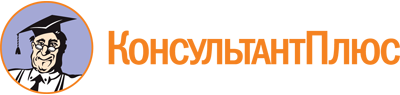 Закон Брянской области от 09.11.2002 N 82-З
(ред. от 12.10.2023)
"О транспортном налоге"
(принят Брянской областной Думой 24.10.2002)Документ предоставлен КонсультантПлюс

www.consultant.ru

Дата сохранения: 19.11.2023
 9 ноября 2002 годаN 82-ЗСписок изменяющих документов(в ред. Законов Брянской области от 30.05.2003 N 33-З,от 08.08.2003 N 48-З, от 10.10.2003 N 67-З, от 12.11.2004 N 69-З,от 26.11.2004 N 74-З, от 10.10.2006 N 78-З, от 05.06.2008 N 42-З,от 09.11.2009 N 91-З, от 29.10.2010 N 88-З, от 02.06.2011 N 43-З,от 09.11.2011 N 115-З, от 28.11.2011 N 118-З, от 02.11.2012 N 72-З,от 03.10.2013 N 69-З, от 03.04.2014 N 16-З, от 28.11.2014 N 75-З,от 09.11.2015 N 110-З, от 31.07.2018 N 63-З, от 24.09.2018 N 67-З,от 29.10.2018 N 89-З, от 29.07.2019 N 73-З, от 29.11.2019 N 100-З,от 26.04.2021 N 26-З, от 29.10.2021 N 91-З, от 28.10.2022 N 79-З,от 22.04.2023 N 28-З, от 12.10.2023 N 80-З)Наименование объекта налогообложенияНалоговая ставка (в рублях)Автомобили легковые с мощностью двигателя (с каждой лошадиной силы):до 80 л.с. (до 58,84 кВт) включительно7свыше 80 л.с. до 100 л.с.(свыше 58,84 кВт до 73,55 кВт) включительно10свыше 100 л.с. до 150 л.с. (свыше 73,55 кВт до 110,33 кВт) включительно18свыше 150 л.с. до 200 л.с. (свыше 110,33 кВт до 147,1 кВт) включительно40свыше 200 л.с. до 250 л.с. (свыше 147,1 кВт до 183,9 кВт) включительно75свыше 250 л.с. (свыше 183,9 кВт)130Мотоциклы и мотороллеры с мощностью двигателя (с каждой лошадиной силы):до 20 л.с. (до 14,7 кВт) включительно4свыше 20 л.с. до 35 л.с. (свыше 14,7 кВт до 25,74 кВт) включительно6свыше 35 л.с. до 50 л.с. (свыше 25,74 кВт до 36,77 кВт) включительно8свыше 50 л.с. (свыше 36,77 кВт)25Автобусы с мощностью двигателя (с каждой лошадиной силы):до 200 л.с. (до 147,1 кВт) включительно40свыше 200 л.с. (свыше 147,1 кВт)60Грузовые автомобили с мощностью двигателя (с каждой лошадиной силы):до 100 л.с. (до 73,55 кВт) включительно15свыше 100 л.с. до 150 л.с. (свыше 73,55 кВт до 110,33 кВт) включительно20свыше 150 л.с. до 200 л.с. (свыше 110,33 кВт до 147,1 кВт) включительно40свыше 200 л.с. до 250 л.с. (свыше 147,1 кВт до 183,9 кВт) включительно50свыше 250 л.с. (свыше 183,9 кВт)60Другие самоходные транспортные средства, машины и механизмы на пневматическом и гусеничном ходу (с каждой лошадиной силы)20Снегоходы, мотосани с мощностью двигателя (с каждой лошадиной силы):до 50 л.с. (до 36,77 кВт) включительно25свыше 50 л.с. (свыше 36,77 кВт)50Катера, моторные лодки и другие водные транспортные средства с мощностью двигателя (с каждой лошадиной силы):до 100 л.с. (до 73,55 кВт) включительно100свыше 100 л.с. (свыше 73,55 кВт)200Яхты и другие парусно-моторные суда с мощностью двигателя (с каждой лошадиной силы):до 100 л.с. (до 73,55 кВт) включительно200свыше 100 л.с. (свыше 73,55 кВт)400Гидроциклы с мощностью двигателя(с каждой лошадиной силы):до 100 л.с. (до 73,55 кВт) включительно250свыше 100 л.с. (свыше 73,55 кВт)500Несамоходные (буксируемые) суда, для которых определяется валовая вместимость (с каждой регистровой тонны или единицы валовой вместимости в случае, если валовая вместимость определена без указания размерности)200(в ред. Закона Брянской области от 29.11.2019 N 100-З)(в ред. Закона Брянской области от 29.11.2019 N 100-З)Самолеты, вертолеты и иные воздушные суда, имеющие двигатели (с каждой лошадиной силы)250Самолеты, имеющие реактивные двигатели (с каждого килограмма силы тяги)200Другие водные и воздушные транспортные средства, не имеющие двигателей (с единицы транспортного средства)2000